Gender Pension GapTo view this email online, [link].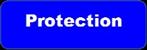 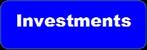 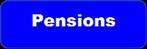 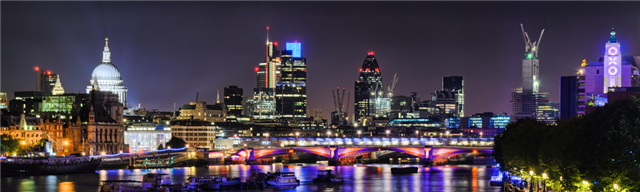 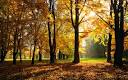 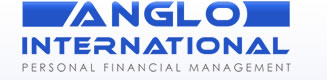 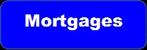 